Vacature Logopediepraktijk H.P. Wolters (Hengelo)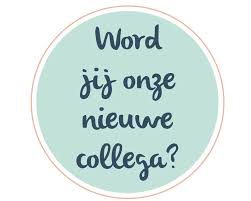 Ben je (bijna afgestudeerd als) logopedist? Vind je het leuk om met kinderen te werken tussen de 0-18 jaar en lijkt het behandelen van moeilijkheden op het gebied van preverbale logopedie, spraak, taal, dyslexie/lezen en spellen je interessant? Dan zijn wij op zoek naar jou! Wij zoeken een collega die ons gezellige team vanaf december 2020 komt versterken voor 32-40 uur per week. In eerste instantie gaat het om een zwangerschapswaarneming. Maar als jij blij wordt van dit werk en je past in het team, kunnen de uren daarna behouden worden vanwege uitbreiding van onze werkzaamheden.  De praktijkIn de praktijk werken 12 logopedisten die ondersteund worden door een secretariaat. We hebben twee hoofdvestigingen in Hengelo en verschillende locaties in het basis- en voortgezet onderwijs in Hengelo e.o. Hierdoor is er nauw contact met de scholen.Je wordt opgeleid tot lees- en spellingsspecialist, een specialisme van de praktijk. Ook is er de mogelijkheid te worden opgeleid tot preverbaal logopedist. We moedigen het volgen van cursussen aan en het is bij ons mogelijk om je eigen verdere ontwikkeling/specialisatie samen uit te stippelen. We zullen je begeleiden om deze ontwikkeling/specialisatie tot een succes te maken. Naast het behandelen van cliënten is de praktijk aanbieder van scholing (www.hiwo.nl) en kun je helpen met het ontwikkelen van materialen, die worden uitgegeven. Zo gaven we de serie van www.spellenmetspecht.nl uit en zijn we nu met het ontwikkelen van een articulatietraining en een taalprogramma gestart. Binnen onze praktijk wordt gewerkt volgens de richtlijnen van het kwaliteitsbeleid logopedie. In 2014, 2016 en 2018  hebben wij de kwaliteitstoets glansrijk behaald! In 2020 startten we met de kwaliteitscyclus middels de zelfevaluatie.Wat bieden wij jou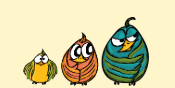 Een vast aantal uren in het contact met een vast salarisWekelijks teamoverleg met daarin ruimte voor coaching door een collegaEen gestructureerde werkwijze in de cliëntendossiers zodat je steun ervaart in de baan van behandelend logopedist. We zijn als praktijk ook de ontwerper van www.mlh.hiwo.nl, een tool voor het methodisch logopedisch handelen (MLH).Administratieve ondersteuning van het secretariaatPensioenopbouw bij het Pensioen Fonds Zorg & Welzijn Reiskostenvergoeding en vergoeding voor nascholingGelegenheid voor het volgen van cursussenGezellige teamuitjesSolliciteren of meer informatie? 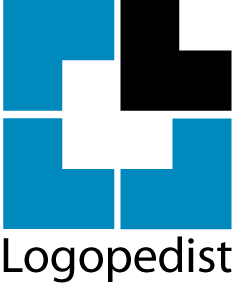 Voor vragen kun je telefonisch contact opnemen met Hilde Wolters viaonderstaande contactgegevens.Een sollicitatiebrief met CV kan gemaild worden naar info@hwolters.nl.
 	          Wij bieden de mogelijkheid tot een sollicitatiegesprek middels beeldbellen.Contactgegevens:Logopediepraktijk H.P. Wolters
t.a.v. Hilde Wolters
Boerhaavelaan 7
7555 BB HengeloTelefoon: 074-2505011 / 06-42252950